До корректировки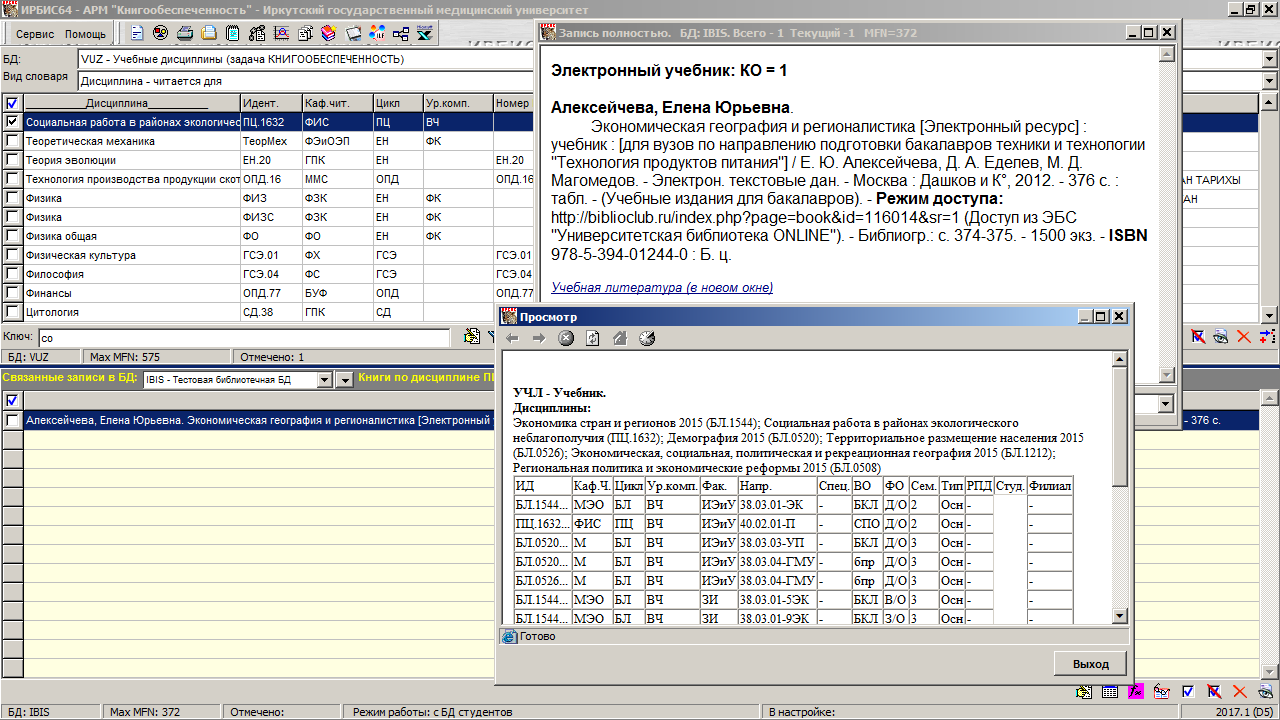 Корректировка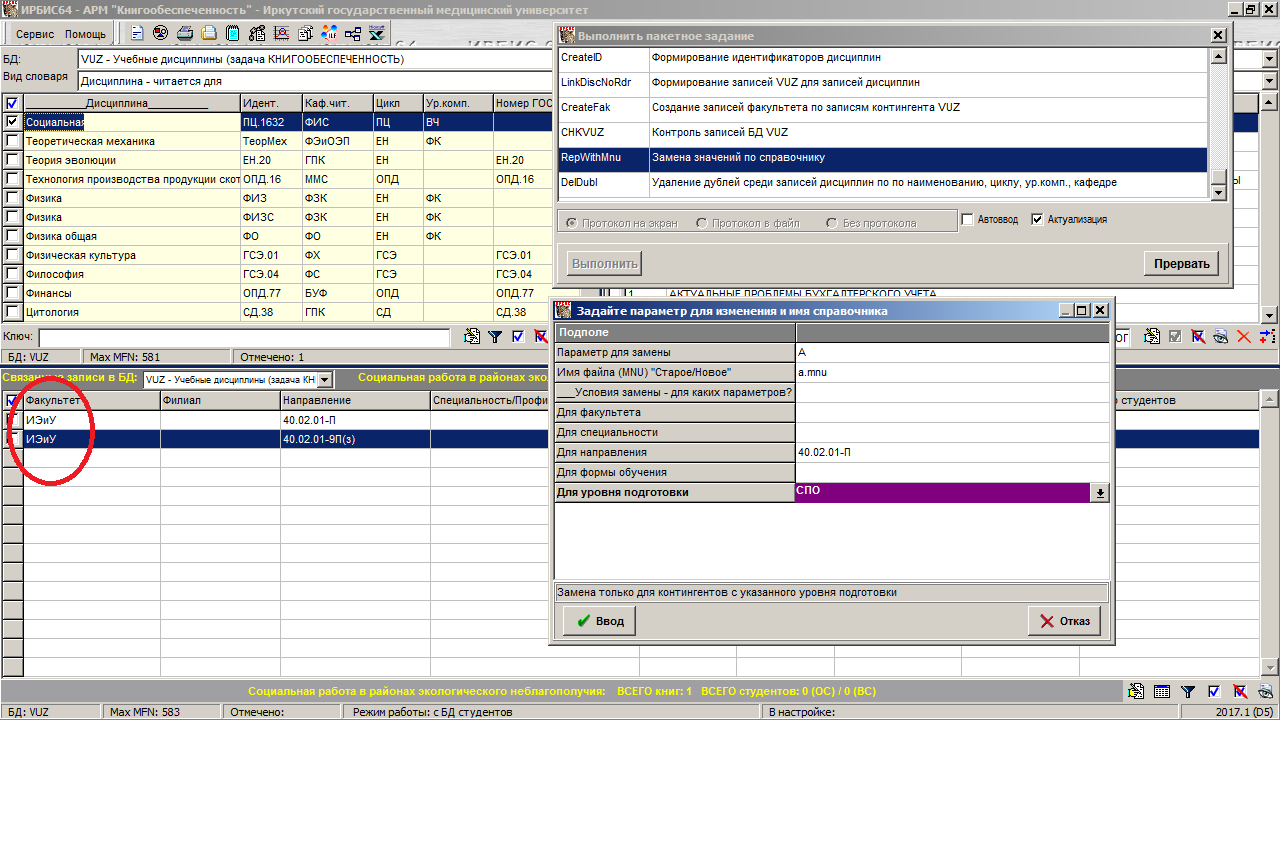 После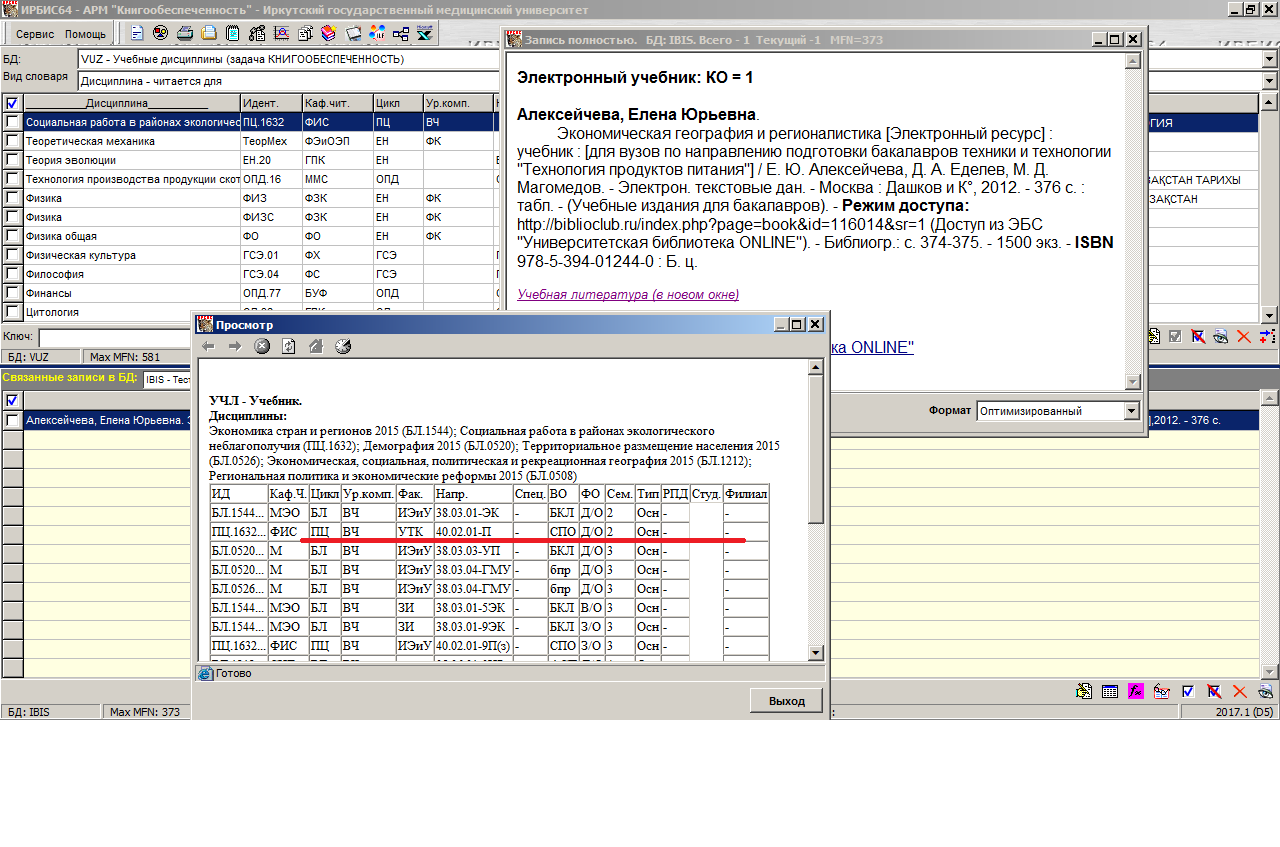 